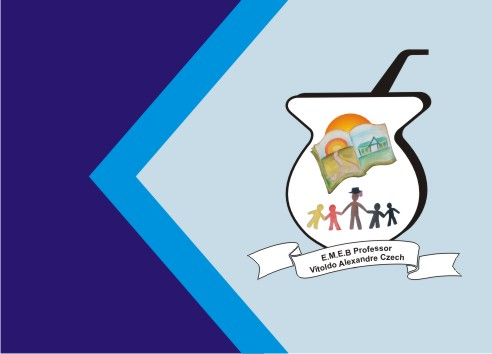 ATIVIDADE DE INGLÊS - 2º ANOCATANDUVAS, JULY12TH2021TODAY IS MONDAYA NEW FRIEND – UMA NOVA AMIGAREVISÃO DA AVALIAÇÃO.AGORA QUE VOCÊ JÁ FEZ A AVALIAÇÃO, A RETIRE NA ESCOLA CORRIGIDA E REFAÇA AS QUESTÕES QUE ERROU NO CADERNO.